TOPIC: EXPERIENCES IN OUR LIVES – PRESENT PERFECT TENSE.INDICADOR DE DESEMPEÑO: Narra experiencias personales y hechos a su alrededor.Reconoce los auxiliares y  los participios pasados en los tiempos perfectos.ESTÀNDAR: Comprendo textos de diferentes tipos y fuentes sobre temas de interés general y académicoINSTRUCTIONS:Complete the text with the appropriate form of the verbs in present perfect tense.Translate the text.Solve the exercises.Print this file and present this workshop on the date indicated using block sheets very organized.Prepare the examination.Supply the correct tenses of the verbs in brackets. 1. Peter (meeting Paul unexpectedly in London): Hello, Paul! I (not know)  you (be)  here.    Paul: Oh, I (be)  here nearly two months. I (arrive)  on the 6th of January.    Peter: When we last (meet)  you (say)  that nothing would induce you to come to England. What (make)  you change your mind?    Paul: I (find)  that I (need)  English for my work and this (seem)  the quickest way of learning it.    Peter: You (know)  any English when you first (arrive)  here?
    Paul: No, I (not know)  a word.2. At 4 p.m. my neighbor (ring)  up and (say) , Is Tom with you?' Tom, her son, (spend)  most of his time in my garden playing with my children, so whenever she (not be able)  to find him she (ring)  me. I'm afraid I (not see)  him today,' I (say). 'But my children (go)  to the beach this morning and (not come)  back yet. Perhaps he (go)  with them.'3. On Saturday afternoon I (see)  Frederick sitting in his garden.
'I (think)  you (work)  on Saturdays,' I (say).
'I (work)  this morning,' (explain)  Frederick, 'but at lunch time the boss (go)  off to play golf and (tell)  us all to go home. It's about time he (give)  us a whole Saturday off actually. I (work)  practically even Saturday since the beginning of the year.'Choose the correct answers. There is more than one correct answer for each sentence.I liked the teacher _______ I had for chemistry in high school.          A. whom         B. which                       C. that              D. Ø The university scientist _______ did research in the Amazon River basin found many previously unknown species of plants.           A. who      B. whom        C. which       D. that              E. ØMany of the games _______ children play teach them about the adult world.           A. who       B. whom        C. which       D. that              E. ØWhen Jason arrived in the reunion, the first person _______ he encountered was Sally Sellers, one of his best friends when he was in high school.           A. whom      B. which      C. that              D. ØThe children enjoyed the sandwiches _______ Mr. Rice made for them.           A. who          B. whom       C. which     D. that              E. ØHave you ever read any books by the author _______ the teacher mentioned in class this morning?           A. whom                   B. which                       C. that              D. ØThe fans _______ crowded the ballpark roared their approval.           A. who        B. whom        C. which       D. that              E. ØHave you ever been to York Art Gallery? It has a new exhibit _______ includes the work of several local artists.           A. who          B. whom         C. which       D. that              E. ØThe operation _______ the surgeon performed on my uncle was very dangerous.           A. who        B. whom        C. which        D. that              E. ØBricks are made of soil _______ has been placed in molds, pounded down, and dried.           A. who         B. whom         C. which        D. that              E. ØPRESENT PERFECTComplete the sentences with the correct form. 1) I ________________ a new mobile phone. (just/buy)2) ______________________________ a cat without a tail? (you/ever/see)3)My sister _____________________sushi. (never/ eat)4)_________We___________ your new tape yet. (hear)5)How many words______________ ________for your language project? (you/write)6)Sheila____________________her breakfast yet. (Have) 7)What________________ to the computer? (they/ do)8)John and Alex________________________ in France for 20 years.(live)9)Where ______________________my keys? ( I /leave)10)Simon Pat's parents __________________yet.(meet)Fill in the gaps with since or for.1) I haven't been to Erika's house____________ May.2) Lucas has worked in the bank__________five years.3)I have known him _________________I was six.4) It has rained more than ______________ three days.5) They have been married ________________1999.Complete the text using the verb in brackets in Present Perfect ("have bought") or Past Simple ("bought").   According to the context.My grandmother is 80 and she ________ (be) a traveler all her life. She __________ (travel) a lot, especially in Europe and Africa. She _________ (see) beautiful castles in Germany and France. She ___________ (visit) very interesting museums, such as the Egyptian Museum in Cairo or the Louvre in Paris. But she says that the most beautiful place she  ____________(be) to is the Sahara desert.   My grandmother______________ (meet) her husband on one of her trips. He___________  (be) American and  _______________(work) as an interpreter in Rome. They__________  (get) married after only two months. Then, they _________________(move) to Scotland, where they ____________(live) for over 30 years. They are still very happy there. PAST PERFECTComplete the text using the verb in brackets in past Perfect ("had bought") or Past Simple ("bought").   According to the context.1. Mary  ____________(go) into the room, ______________ (sit) down and  ____________(discovered ) that someone ___________ (smoke) some cigarettes because the ashtray  ____________(be) full .2. The match    ____________________( already finish) when we  ____________(arrive), so we  couldn’t  find a nice place to park our car. Our friend Thomas  _________________ (already tell) us that it_____________  (be) very difficult to find a place on match days.3. Those Congolese children  never  (see) the sea, so they  (find) it very imipressive.4. Someone ____________ (pick up) all the oranges, because the trees _____________ (be) empty.5. Nobody  ____________(tell) us the temperatures were going to be so low, so we__________________ (not bring) warm clothes .Complete these sentences with the verbs in brackets in Past Perfect.1. When he arrived I  ___________________( already clean) the house 2. By six o´clock she _______________ (finish) her homework. 3. Sandra called me at 2, but I  _______________(leave) by then. 4. I was surprised when I met her. I_________________  (not meet) anyone like her before. 5. How was your trip to Paris?  you  _____________(be) there before?Complete these sentences with the word(s) in brackets.   Use the past perfect.1. He was sad because ________________ up with him. (she, break)2. I thought that ________________ dinner. (she, cook)3. I knew that  _____________________my birthday. (they, not, remember)4. His bike was stolen because  __________________it. (he, not, lock)5. Before you met your husband,  ________________in love? (you, be, ever)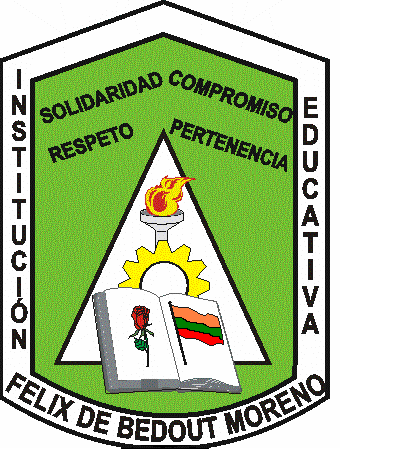 INSTITUCIÓN EDUCATIVA FÉLIX DE BEDOUT MORENO“Educamos en el ser y el conocer con respeto y compromiso”GUÍA DE CLASE – DÉCIMO